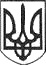 РЕШЕТИЛІВСЬКА МІСЬКА РАДАПОЛТАВСЬКОЇ ОБЛАСТІРОЗПОРЯДЖЕННЯ08 листопада 2023 року   	     м. Решетилівка			          № 275Керуючись Законом України „Про місцеве самоврядування в Україні”, відповідно до Положення про Єдину спортивну класифікацію України, затвердженого наказом Міністерства молоді та спорту України від 11.10.2013 № 582 (із змінами), Кваліфікаційних норм та вимог Єдиної спортивної класифікації України з неолімпійських видів спорту, затверджених наказом Міністерства молоді та спорту України від 24.04.2014 № 1305 (із змінами) та враховуючи подання директора Центру туризму, краєзнавства, спорту та екскурсій учнівської молоді Решетилівської міської ради від 02.11.2023                       № 01-25/30 та від 07.11.2023 № 01-25/31.ЗОБОВ’ЯЗУЮ:	1. Присвоїти спортивний розряд ,,ІІ розряд” зі спортивного орієнтування спортсменам секції спортивного орієнтування Центру туризму, краєзнавства, спорту та екскурсій учнівської молоді Решетилівської міської ради, згідно з додатком.	2. Відділу культури, молоді, спорту та туризму виконавчого комітету Решетилівської міської ради (Тітік Михайло) нагородити спортсменів, яким присвоєно спортивні розряди, нагрудними значками та свідоцтвами.	3. Контроль за виконанням цього розпорядження залишаю за собою.Міський голова                                                                         Оксана ДЯДЮНОВАДодаток до розпорядження міського голови08 листопада 2023 року № 275Список спортсменів секції спортивного орієнтування Центру туризму, краєзнавства, спорту та екскурсій учнівської молоді Решетилівської міської  ради, яким присвоєно спортивні розрядиНачальник відділу культури,                                                            молоді, спорту та туризму             					Михайло ТІТІКПро присвоєння спортивних розрядів№ з/пПрізвище та імʼя спортсменаВид спортуСпортивний розряд1Гребенюк Андрій РуслановичСпортивне орієнтуванняІІ2Кобилинський Назар МиколайовичСпортивне орієнтуванняІІ